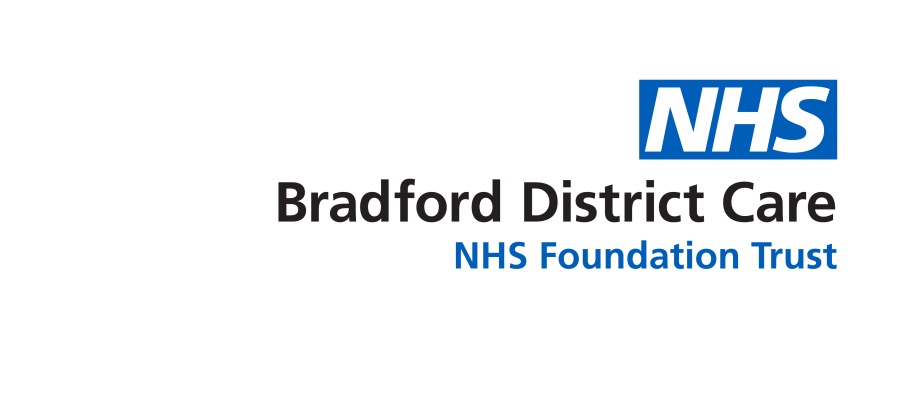 Marilou Armada – EOL facilitator for BDCT would like to offer  REGISTERED NURSES in care homes the opportunity to attend one day session as below for FREE.What:   End of Life care planning              BD Bodyguard T-syringe driverWhen:  26th or 27th June 2023                         9-2pmWhere: New Mill,Saltaire                Victoria Road, Bradford BD18 3LDSpaces are limited-first come first served basisTo book a place,  please DIRECTLY email marilou.armada@bdct.nhs.ukPROGRAMME9:00 - 9:15          INTRODUCTION AND HOUSEKEEPING9:15 - 11:30         ReSPECT conversation                              END OF LIFE CARE PLANNING11:30 -  12:00     break12:00- 14:00        THE BD BODYGUARD T SYRINGE DRIVER